               [АРАР                                                           ПОСТАНОВЛЕНИЕ20 ноябрь 2018 й.                        №   186	20 ноября 2018 г.Об оплате труда и материальном стимулировании работников, занимающих должности и профессии, не отнесенные к должностям муниципальной службы, и осуществляющих техническое обеспечение деятельности Администрации сельского поселения Чекмагушевский сельсовет муниципального района Чекмагушевский район  Республики Башкортостан      В целях упорядочения оплаты труда работников, занимающих должности и профессии, не отнесенные к должностям муниципальной службы, и осуществляющих техническое обеспечение деятельности Администрации сельского поселения Чекмагушевский сельсовет муниципального района Чекмагушевский район Республики Башкортостан, в соответствии с Трудовым кодексом Российской Федерации, статьей 53 Федерального закона от 6 октября 2003 г. № 131-ФЗ "Об общих принципах организации местного самоуправления в Российской Федерации", руководствуясь Постановлением Правительства Республики Башкортостан от 19 октября 2018 г. № 506 «Об оплате труда работников, занимающих должности и профессии, не отнесенные к должностям государственной гражданской службы Республики Башкортостан, и осуществляющих техническое обеспечение деятельности исполнительных органов государственной власти Республики Башкортостан», Администрация сельского поселения Чекмагушевский сельсовет муниципального района Чекмагушевский район Республики Башкортостан ПОСТАНОВЛЯЕТ:Утвердить Положение об оплате труда и материальном стимулировании работников, занимающих должности и профессии, не отнесенные к должностям муниципальной службы, и осуществляющих техническое обеспечение деятельности Администрации сельского поселения Чекмагушевский сельсовет муниципального района Чекмагушевский район Республики Башкортостан, в редакции согласно приложению к настоящему постановлению.2. Признать утратившим силу постановление Администрации сельского поселения Чекмагушевский сельсовет муниципального района Чекмагушевский район Республики Башкортостан № 18 от 29 января 2018 года «Об  увеличении размера должностных окладов, месячных тарифных ставок (окладов)  работников, занимающих должности и профессии, не отнесенные к муниципальным должностям, и осуществляющих техническое  обеспечение деятельности Администрации сельского поселения Чекмагушевский сельсовет муниципального района Чекмагушевский район Республики Башкортостан».      3. Установить, что финансирование расходов, связанных с реализацией настоящего постановления, осуществляется за счет средств бюджета сельского поселения Чекмагушевский сельсовет муниципального района Чекмагушевский район Республики Башкортостан.     4.  Настоящее постановление распространяется на правоотношения, возникшие с 1 сентября 2018 г.       Исполняющий полномочия         главы сельского поселения					          Ф. А. Ишмуратов Приложение к постановлению Администрации сельского поселения Чекмагушевский сельсовет муниципального района                            Чекмагушевский район                                   Республики Башкортостан от 20 ноября 2018 г. № 186ПОЛОЖЕНИЕоб оплате труда и материальном стимулировании работников, занимающих должности и профессии, не отнесенные к должностям муниципальной службы, и осуществляющих техническое обеспечение деятельности Администрации сельского поселения Чекмагушевский сельсовет муниципального района Чекмагушевский район Республики Башкортостан1. Общие положения1. Настоящее Положение регулирует оплату труда и материальное стимулирование работников, занимающих должности и профессии, не отнесенные к должностям муниципальной службы, и осуществляющих техническое обеспечение деятельности Администрации сельского поселения Чекмагушевский сельсовет муниципального района Чекмагушевский район Республики Башкортостан (далее - работники).2.Настоящее Положение разработано в соответствии с Постановлением Правительства Республики Башкортостан от 19 октября 2018 г. № 506 «Об оплате труда работников, занимающих должности и профессии, не отнесенные к должностям государственной гражданской службы Республики Башкортостан, и осуществляющих техническое обеспечение деятельности исполнительных органов государственной власти Республики Башкортостан» и устанавливает предельные нормативы размера оплаты труда работников, осуществляющих техническое обеспечение деятельности Администрации сельского поселения Чекмагушевский сельсовет муниципального района Чекмагушевский район Республики Башкортостан.2. Оплата труда Оплата труда работников состоит из:а)	должностного оклада, тарифной ставки;б)	надбавок к должностному окладу, тарифной ставке:за выслугу лет руководителям, специалистам и служащим;за сложность, напряженность и высокие достижения в труде;за классность;в)	районного коэффициента;г)	премий по результатам работы;д)	материальной помощи;е)	доплат к должностному окладу, тарифной ставке.2. Размеры должностных окладов (тарифных ставок) работникам устанавливаются согласно приложению к настоящему Положению.Размер районного коэффициента определяются в соответствии с нормами, установленными на соответствующей территории.       3. Работникам выплачиваются:премии по результатам работы;материальная помощь;руководителям, специалистам и служащим:ежемесячная надбавка к должностному окладу за сложность, напряженность и высокие достижения в труде в размере от 70 до 100 процентов должностного оклада;ежемесячная надбавка за выслугу лет к должностному окладу в следующих размерах:рабочим - ежемесячная надбавка за сложность и напряженность в размере от 100 до 150 процентов тарифной ставки;водителям - ежемесячная надбавка за сложность и напряженность в размере от 70 до 100 процентов тарифной ставки.Конкретные размеры ежемесячной надбавки за сложность, напряженность и высокие достижения в труде и условия ее выплаты устанавливаются распоряжением Администрации сельского поселения Чекмагушевский сельсовет муниципального района Чекмагушевский район Республики Башкортостан.Ежемесячные надбавки к должностному окладу за выслугу лет руководителям, специалистам и служащим начисляются на должностной оклад.4. При утверждении фонда оплаты труда Администрации сельского поселения Чекмагушевский сельсовет муниципального района Чекмагушевский район Республики Башкортостан сверх суммы средств, направляемых для выплаты должностных окладов, тарифных ставок работникам с учетом районного коэффициента, предусматриваются средства на выплату (в расчете на год):1) ежемесячных надбавок к должностным окладам и тарифным ставкам:а)	руководителям, специалистам и служащим:за сложность, напряженность и высокие достижения в груде - в размере 8,5-кратной суммы должностных окладов работников с учетом районного коэффициента;за выслугу лет - в размере 3-кратной суммы должностных окладов работников с учетом районного коэффициента;      б) рабочим за сложность и напряженность - в размере 16-кратной суммы тарифных ставок	соответствующих работников с учетом районного коэффициента;в)	водителям за сложность и напряженность - в размере 10 кратной суммы  тарифных  ставок	 соответствующих работников с учетом районного коэффициента;2)премий по результатам работы:а)руководителям, специалистам и служащим - в размере 4-кратной суммы должностных окладов соответствующих работников с учетом районного коэффициента;б)рабочим и водителям - в размере 6-кратной суммы тарифных ставок соответствующих работников с учетом установленных надбавок, доплат и районного коэффициента;материальной помощи - в размере 2-кратной суммы должностных окладов и тарифных ставок работников;3)установленных настоящим Положением надбавок и доплат по другим основаниям.5.Работникам сохраняется размер ежемесячной надбавки к должностному окладу за выслугу лет в Администрации сельского поселения Чекмагушевский сельсовет муниципального района Чекмагушевский район Республики Башкортостан (в том числе и при переводе работника в другой орган, в котором осуществляется муниципальная служба), если ее размер выше надбавки, устанавливаемой при введении условий оплаты труда в соответствии с настоящим Положением.6.Премирование работников и оказание им материальной помощи осуществляются в соответствии с разделом 3 настоящего положения.7.Рабочим и водителям устанавливаются следующие надбавки и доплаты, средства для выплаты которых предусматриваются при утверждении фондов оплаты труда с учетом фактически назначенных размеров:а)доплаты:работникам охраны, операторам теплового пункта и диспетчерской службы за работу в ночное время (с 22.00 до 6.00) - в размере 50 процентов часовой тарифной ставки;водителям служебных легковых автомобилей за ненормированный рабочий день - в размере 50 процентов месячной тарифной ставки;б)надбавки:водителям автомобилей за отработанное в качестве водителя время в следующих размерах:водителям 2-го класса - 25 процентов месячной тарифной ставки;водителям 1-го класса - 50 процентов месячной тарифной ставки;уборщикам производственных и служебных помещений за использование в работе дезинфицирующих средств - в размере 10 процентов месячной тарифной ставки.Работникам, занятым на работах с вредными и (или) опасными условиями труда, по результатам специальной оценки условий труда на рабочих местах производится повышение оплаты труда в размере не менее 4 процентов тарифной ставки (должностного оклада), установленной для различных видов работ с нормальными условиями труда. Если по итогам специальной оценки условий труда рабочее место признается безопасным, то повышение оплаты труда не производится.При реализации компенсационных мер по оплате труда в отношении работников, занятых на работах с вредными и (или) опасными условиями труда, порядок и условия осуществления таких мер не могут быть ухудшены, а размеры снижены по сравнению с порядком, условиями и размерами фактически реализуемых в отношении указанных работников компенсационных мер по оплате труда по состоянию на 1 января 2014 г. при условии сохранения соответствующих условий труда на рабочем месте, явившихся основанием для назначения реализуемых компенсационных мер, до подтверждения улучшения условий труда на данных рабочих местах результатами проведения специальной оценки условий труда.В случае, если до 1 января 2014 г. в отношении рабочих мест была проведена аттестация рабочих мест по условиям труда, для установления работникам компенсаций по оплате труда используются результаты данной аттестации до истечения срока ее действия.8.При совмещении профессий (должностей), расширении зон обслуживания, увеличении объема работы или исполнении обязанностей временно отсутствующего работника без освобождения от работы, определенной трудовым договором, работнику производится доплата.Размер доплаты устанавливается по соглашению сторон трудового договора с учетом содержания и (или) объема дополнительной работы (статья 60.2 ТК РФ) и не может превышать 50% должностного оклада (тарифной ставки) по должности отсутствующего работника. Выплаты указанных доплат осуществляются за счет экономии по фонду оплаты труда.9.Премии рабочим и водителям начисляются с учетом районного коэффициента, всех надбавок и доплат.3. Материальное стимулирование1. Работникам устанавливаются следующие выплаты стимулирующего характера:1.1. премии по результатам работы;1.2. оказание материальной помощи при предоставлении ежегодного оплачиваемого отпуска и  в особых случаях (юбилейные и праздничные даты, несчастные случаи, стихийные бедствия и др.);1.3. единовременная выплата.2. Основными показателями для премирования работников являются успешное и качественное выполнение должностных обязанностей и поручений руководства.2.1. Премирование работников за истекший месяц производится в зависимости от личного вклада с учетом работы за месяц.2.2. Работникам размер премии снижается решением главы Администрации сельского поселения Чекмагушевский сельсовет муниципального района Чекмагушевский район Республики Башкортостан при наличии случаев нарушения трудовой и исполнительской дисциплины, совершенных за истекший период, за который начисляется премия, ненадлежащего исполнения возложенных на них обязанностей и заданий. Основанием для снижения размера премии является служебная записка непосредственного руководителя или управляющего делами Администрации сельского поселения Чекмагушевский сельсовет муниципального района Чекмагушевский район Республики Башкортостан,                           с указанием конкретных фактов, допущенных нарушений трудовой и исполнительской дисциплины, недобросовестного выполнения обязанностей и заданий, а также объяснительная записка работника.2.3. Уменьшение размера начисления ежемесячной премии производится за следующие нарушения:2.3.1. некачественное и несвоевременное выполнение должностных обязанностей - до 100 процентов размера ежемесячной премии;2.3.2. отсутствие на рабочем месте (в случае опоздания на работу, ухода с работы, когда нет сведений о причинах отсутствия и местонахождении работника, прогула) - до 100 процентов размера ежемесячной премии;2.3.3. использование в неслужебных целях материально-технического обеспечения, другого имущества работодателя - до 100 процентов размера ежемесячной премии;2.3.4. появление на работе в состоянии алкогольного, наркотического или токсического опьянения - 100 процентов размера ежемесячной премии;2.3.5. совершение по месту работы хищений имущества Администрации сельского поселения Чекмагушевский сельсовет муниципального района Чекмагушевский район Республики Башкортостан (в том числе мелкого), растраты, умышленного его уничтожения или повреждения - 100 процентов размера ежемесячной премии;2.4. Премия начисляется за фактически отработанное время. 2.5. Работникам, проработавшим неполный месяц, и уволенным, выплата премии производится пропорционально отработанному времени.2.6. Премии, выплачиваемые в соответствии с настоящим Положением, учитываются при исчислении среднего заработка в порядке, установленном законодательством, и включаются в заработок, на который начисляется районный коэффициент.3.1. Материальная помощь может выплачиваться при предоставлении ежегодного оплачиваемого отпуска в размере двух должностных окладов (тарифных ставок).3.2. Материальная помощь в размере одного должностного оклада (тарифной ставки) работникам выплачивается в связи с юбилейными датами при достижении ими 50, 55, 60-летия со дня рождения, на основании распоряжения Администрации сельского поселения Чекмагушевский сельсовет муниципального района Чекмагушевский район Республики Башкортостан  за счет экономии по фонду оплаты труда.3.3. В случае смерти (гибели) работника члену его семьи или его родителям, а при их отсутствии - другим родственникам на основании свидетельства о смерти выплачивается материальная помощь по их заявлению при предъявлении соответствующих документов распоряжением по основной деятельности.3.4. В случае, если в течение года работнику не выплачивалась материальная помощь, выплата материальной помощи производится в конце года по заявлению работника.3.5. Материальная помощь выплачивается с учетом районного коэффициента.3.6. За счет экономии по смете расходов на содержания органа местного самоуправления работникам могут выплачиваться единовременные выплаты и денежные поощрения:при присвоении почетных званий Российской Федерации, награждении знаками отличия Российской Федерации, награждении орденами и медалями Российской Федерации, ведомственными наградами Российской Федерации и Республики Башкортостан, государственными наградами Республики Башкортостан, Почетной грамотой муниципального района Чекмагушевский район Республики Башкортостан денежное поощрение в размере пяти тысяч рублей;- в связи с государственными праздниками, знаменательными и праздничными датами Российской Федерации, Республики Башкортостан и муниципального района Чекмагушевский район Республики Башкортостан единовременная выплата в размере одного месячного фонда оплаты труда работников;- по итогам работы за год единовременная выплата в размере одного месячного фонда оплаты труда работников.Решение о выплате единовременных выплат и денежных поощрений принимается Главой Администрации и оформляется распоряжением Администрации сельского поселения Чекмагушевский сельсовет муниципального района Чекмагушевский район Республики Башкортостан.Единовременные выплаты и денежные поощрения не выплачиваются работникам, находящимся в отпуске по беременности и родам и в отпуске уходу за ребенком до достижения им возраста трех лет.3.7. Решение о назначении выплат и доплат стимулирующего характера принимается при наличии экономии расходов на содержание Администрации сельского поселения Чекмагушевский сельсовет муниципального района Чекмагушевский район Республики Башкортостан и оформляется распоряжением Администрации сельского поселения Чекмагушевский сельсовет муниципального района Чекмагушевский район Республики Башкортостан.И.о. управляющего  делами                                                           Г.Н. ГутуповаПриложениек Положению об оплате труда работников, занимающих должности и профессии, не отнесенные к должностям муниципальной службы, и осуществляющих техническое обеспечение деятельности Администрации сельского поселения Чекмагушевский сельсовет муниципального района                               Чекмагушевский район                                      Республики БашкортостанМесячные тарифные ставки рабочих и водителей,
осуществляющих техническое обеспечение деятельности
Администрации сельского поселения Чекмагушевский  сельсовет муниципального района Чекмагушевский район Республики БашкортостанПримечания:к 5 разряду относится выполнение работ по управлению легковыми автомобилями всех типов;к 6 разряду относится выполнение работ по управлению грузовыми автомобилями грузоподъемностью до 3 тонн;к 7 разряду относится выполнение работ по управлению грузовыми автомобилями грузоподъемностью свыше 3 до 10 тонн, автобусами габаритной длиной до 12 метров;к 8 разряду относится выполнение работ по управлению грузовыми автомобилями грузоподъемностью свыше 10 до 40 тонн, автобусами габаритной длиной свыше 12 до 15 метров;при работе на двух-трех типах автомобилей (легковом, грузовом, автобусе и т.п.), а также при выполнении всего комплекса работ по ремонту и техническому обслуживанию управляемого автомобиля в случае отсутствия специализированной службы технического обслуживания автомобилей тарифные ставки водителям повышаются на один разряд.БАШ[ОРТОСТАН  РЕСПУБЛИКА]ЫСА[МА{ОШ  РАЙОНЫ муниципаль районЫНЫ@   СА[МА{ОШ АУЫЛ СОВЕТЫ АУЫЛ  БИЛ^м^]Е ХАКИМИ^ТЕ 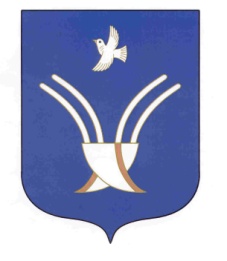 АДМИНИСТРАЦИЯ          сельского поселения ЧЕКмаГУшевский сельсоветмуниципального района Чекмагушевский район Республики БашкортостанПри стаже работыРазмер надбавки(в процентах) от 3 до 8 лет10свыше 8 лет до 13 лет15свыше 13 лет до 18 лет20свыше 18 лет до 23 лет25свыше 23 лет30Наименование профессийМесячные тарифные ставки, рублей12Водитель автомобиля 5 разряда3495Уборщик производственных и служебных помещений3246